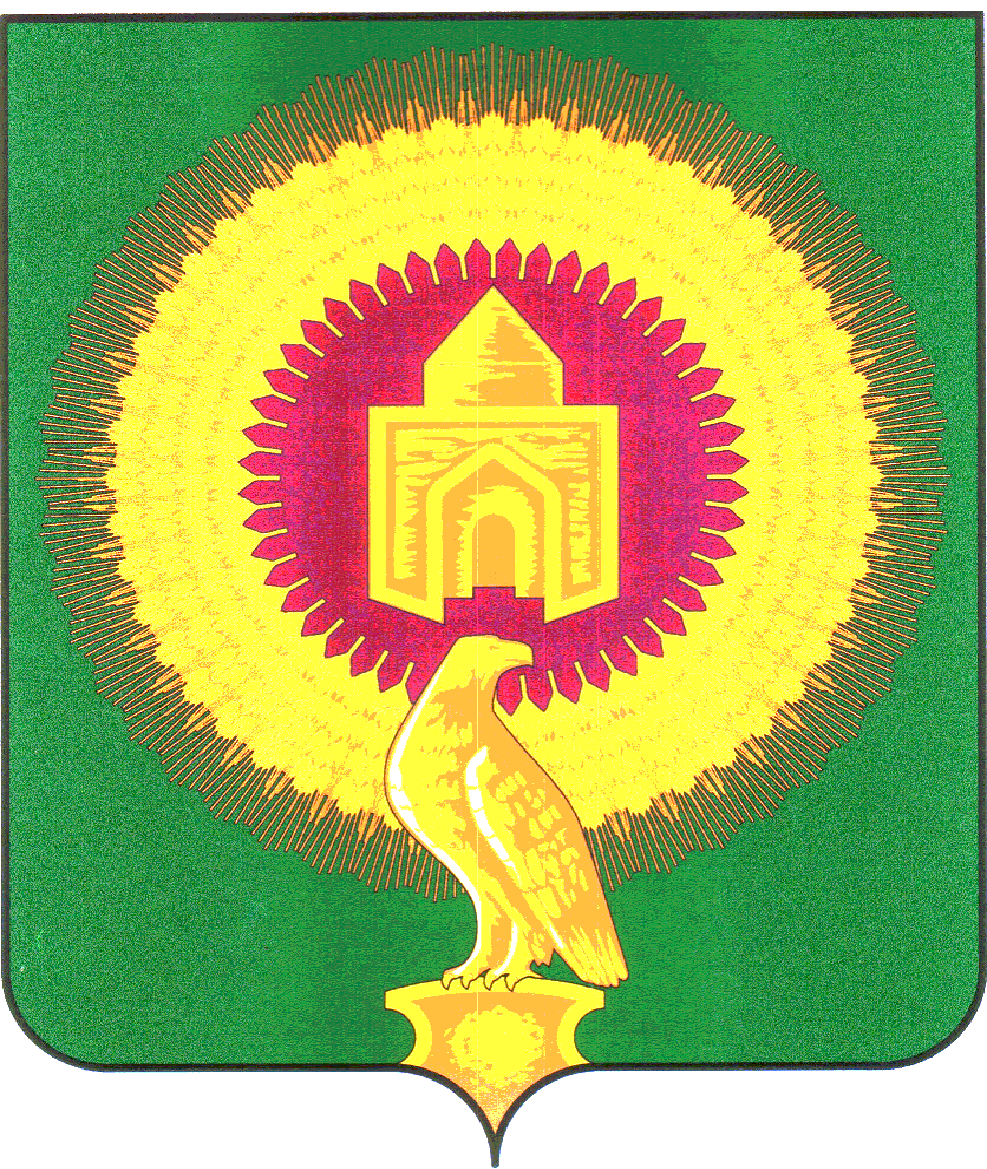 СОВЕТ ДЕПУТАТОВАЯТСКОГО СЕЛЬСКОГО ПОСЕЛЕНИЯВАРНЕНСКОГО МУНИЦИПАЛЬНОГО РАЙОНАЧЕЛЯБИНСКОЙ ОБЛАСТИРЕШЕНИЕот  13 апреля   2017 года                №  11                                 п.Арчаглы-Аят «Об исполнении  бюджета Аятского сельского поселения за 2016 год» в первом чтении     Заслушав доклад начальника финансового отдела Аятского сельского поселения Холкиной И.Н. об исполнении  бюджета Аятского сельского поселения за 2016 год Совет депутатов Аятского сельского поселения РЕШАЕТ:Принять исполнение бюджета  Аятского сельского поселения за 2016 в первом чтении.Глава  сельского поселения:                                             А.А.Лосенков		